山东海力化工股份有限公司一般固体废物情况公示山东海力化工股份有限公司生产的己二酸、己内酰胺和ABS树脂，属于精细化工中的新材料产品，广泛应用于纺织、印染、环氧树脂、电子制品、聚氨酯泡沫材料、尼龙66、工程塑料等行业，整体技术水平处于国内先进行列，部分技术、工艺填补国内空白。固体废物产生情况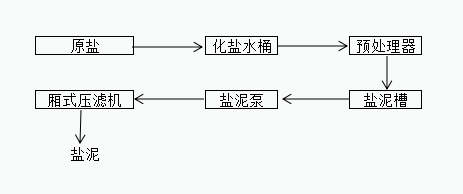 盐泥产生示意图工艺叙述：原盐铲入化盐池化成饱和浓度盐水，打入预处理器进行沉淀，由压滤机进行压滤，产生盐泥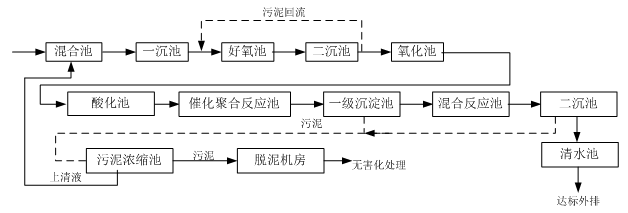 污泥产生示意图工艺叙述：污水处理中需用生物菌吃来水中的COD，通过新陈代谢而产生剩余污泥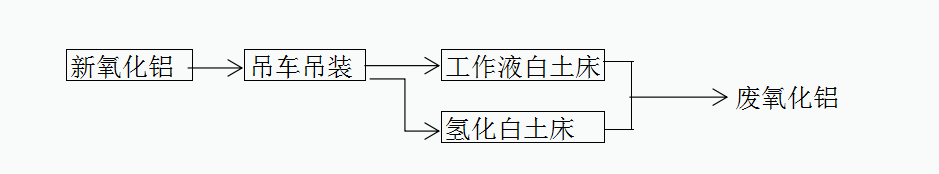 回收氧化铝工艺叙述：新氧化铝通过白土床吸附产生的废氧化铝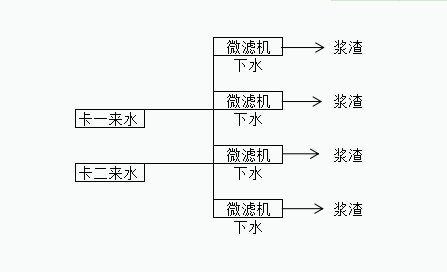 浆渣产生示意图工艺叙述：通过卡一化机浆、卡二化机浆来水通过微滤机压滤下水过滤出浆渣固体废物处置利用情况山东海力化工股份有限公司山东海力化工股份有限公司山东海力化工股份有限公司序号固废名称上年库存产生合计累计出库污染防治措施1盐泥1198.6151044921.46贮存场地硬化、封闭，车辆封盖外运处置2污泥734.2421296.01521598.285贮存场地硬化、封闭，车辆封盖外运处置3废浆渣 01063.521063.52贮存场地硬化、封闭，车辆封盖外运处置4回收氧化铝910.2851788.98523.88焚烧处置后利用